Mali Gold Mining: The Price of Gold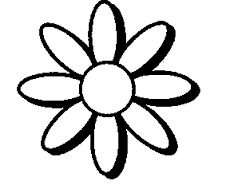 	Dangers of artisanal mining			benefits of artisanal mining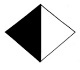 In your opinion, what is the biggest danger in artisanal mining?  Why?What are some long term dangers with artisanal mining?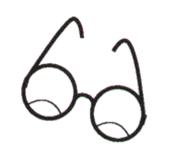 How would the following describe artisanal mining?A young boy working at the mine.Julian Kippenberg of Human Rights Watch.Local Middlemen that buy up the artisanal gold.An American consumer that gets a deal on gold jewelry.